             Пенсионный фонд Российской Федерации 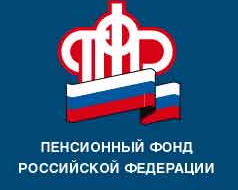                                  информируетSMS-сообщения о пенсиях и материнском капитале направляются              жителям Тверской области  Отделение Пенсионного фонда Российской Федерации по Тверской области  совершенствует качество обслуживания клиентов. С 2017 года  работает  сервис  «SMS-информирование». Сервис предназначен для оперативного сообщения гражданам, обратившимся в клиентскую службу территориальных органов  ПФР,  о ходе предоставления услуги  и результатах рассмотрения заявлений. SMS – сообщения отправляются на безвозмездной основе с номера pfrtver           на  номера мобильных телефонов, указанных гражданами при обращении в клиентскую службу. В 2018 году сообщения отправлены почти 52 тысячам жителей Тверской области, в том числе более 40 тысяч сообщений  о размере установленных выплат и сроке их назначения  и около 11 тысяч - о готовности сертификатов на материнский капитал и сроках перечисления средств на его распоряжение.                                                                                                            ГУ-УПФР в г. Вышнем Волочке                                                                           и  Вышневолоцком  районе                                                                         Тверской области (межрайонное)  